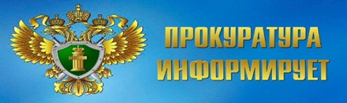 Зиминская межрайонная прокуратура разъясняетПостановлением Правительства РФ от 23.12.2023 №2269 внесены изменения в сроки действия российских национальных водительских удостоверений В соответствии с положениями Федерального закона от 10.12.1995 №196-ФЗ «О безопасности дорожного движения» по достижении 18 летнего возраста, наличии медицинского заключения об отсутствии противопоказаний к управлению транспортными средствами, прохождение в установленном порядке профессионального обучения и сдачи соответствующего экзамена, граждане могут получить на право управления транспортными средствами.Лица, постоянно или временно проживающие либо временно пребывающие на территории Российской Федерации, допускаются к управлению транспортными средствами на основании российских национальных водительских удостоверений, а при отсутствии таковых - на основании иностранных национальных или международных водительских удостоверений.Российское национальное водительское удостоверение выдается на срок десять лет. Действие российских национальных водительских удостоверений, сроки действия которых истекают до 31 декабря 2025 года включительно, продлеваются на 3 года. Вносить в эти документы дополнительные изменения не нужно.Ранее автоматически продлевались права, сроки которых истекали с 01.01.2022 по 31.12.2023.Подготовлено Зиминским межрайонным прокурором Косаревой А.А.